Publicado en murcia el 26/09/2016 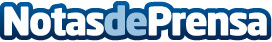 Innovación en sistemas de paletización para mejorar el medio ambienteDesde la empresa PALETIZA han realizado el lanzamiento de un nuevo producto que está revolucionando el mercado. Tras un amplio estudio del departamento de investigación y desarrollo de esta empresa, han conseguido fabricar el Film Estirable sin Mandril, también llamado Stretch Film CorelessDatos de contacto:jose Gambin Aroca655809093Nota de prensa publicada en: https://www.notasdeprensa.es/innovacion-en-sistemas-de-paletizacion-para Categorias: Emprendedores Logística Consumo Otras Industrias http://www.notasdeprensa.es